18.12.2019											№ 229О системе внутреннего соответствия требованиям антимонопольного законодательства в Администрации ЯМРВ целях реализации Национального плана развития конкуренции в Российской Федерации на 2018-2020 годы, утвержденного Указом Президента Российской Федерации  от 21 декабря 2017 года № 618 «Об основных направлениях государственной политики по развитию конкуренции» и в соответствии с постановлением Администрации Ярославского муниципального района от 18.09.2019 № 1700 «Об утверждении Положения об антимонопольном комплаенсе в деятельности Администрации ЯМР, структурных подразделений Администрации Ярославского муниципального района, являющихся юридическими лицами»:Утвердить прилагаемое Положение об организации в Администрации Ярославского муниципального района системы внутреннего обеспечения соответствия требованиям антимонопольного законодательства (антимонопольного комплаенса).2.  Определить Инвестиционный совет Ярославского муниципального района коллегиальным органом, осуществляющим общественный контроль обоснованности оценки эффективности функционирования антимонопольного комплаенса   в Администрации ЯМР. Уполномоченному должностному лицу, ответственному за функционирование антимонопольного комплаенса (М.А. Медведева):- обеспечить ознакомление муниципальных служащих Администрации ЯМР  с настоящим распоряжением;- обеспечить размещение распоряжения на официальном сайте Администрации ЯМР  в информационно-телекоммуникационной сети «Интернет».4. Контроль за исполнением распоряжения оставляю за собой.5. Распоряжение вступает в силу со дня подписания.Глава Ярославскогомуниципального района                                                                   Н.В. ЗолотниковПОЛОЖЕНИЕоб организации в Администрации Ярославского муниципального района системы внутреннего обеспечения соответствия требованиям антимонопольного законодательства (антимонопольного комплаенса)Общие положения1.1.Положение об организации в Администрации Ярославского муниципального района (далее - Админситрация) системы внутреннего обеспечения соответствия требованиям антимонопольного законодательства (антимонопольном комплаенсе) (далее - Положение) разработано в целях обеспечения соответствия деятельности Администрации требованиям антимонопольного законодательства и профилактики нарушений требованиям антимонопольного законодательства в деятельности Администрации.Под антимонопольным комплаенсом в деятельности Администрации в настоящем Положении понимается система внутреннего обеспечения соответствия деятельности Администрации требованиям антимонопольного законодательства.Целями антимонопольного комплаенса являются:- обеспечение соответствия деятельности Администрации требованиям антимонопольного законодательства;- профилактика нарушения требований антимонопольного законодательства в деятельности Администрации.1.4.Задачами антимонопольного комплаенса являются:- выявление рисков нарушения Администрацией антимонопольного законодательства и управление ими;- контроль за соответствием деятельности Администрации требованиям антимонопольного законодательства;- оценка эффективности функционирования антимонопольного комплаенса в Администрации.1.5. При организации антимонопольного комплаенса Администрация руководствуется следующими принципами:- заинтересованность руководства Администрации в эффективности функционирования антимонопольного комплаенса;- регулярность оценки рисков нарушения Администрацией антимонопольного законодательства;- обеспечение информационной открытости функционирования антимонопольного комплаенса в Администрации;- непрерывность функционирования антимонопольного комплаенса в Администрации;- совершенствование антимонопольного комплаенса.Организационные и правовые основы антимонопольного комплаенса в Администрации2.1. Общий контроль за организацией и функционирование антимонопольного комплаенса в Администрации осуществляется Главой Ярославского муниципального района, который:- утверждает правовой акт об антимонопольном комплаенсе, вносит в него изменения, а также принимает внутренние документы Администрации, регламентирующие функционирование антимонопольного комплаенса;- утверждает карту рисков нарушений антимонопольного законодательства (комплаенс-риски) Администрации;- утверждает ежегодный план мероприятий («дорожная карта») по снижению рисков нарушений антимонопольного законодательства (комплаенс-риски) Администрации;- применяет предусмотренные законодательством Российской Федерации меры ответственности за несоблюдение  служащими Администрации правового акта об антимонопольном комплаенсе;- рассматривает материалы, отчеты и результаты периодических оценок эффективности функционирования антимонопольного комплаенса в Администрации и принимает меры, направленные на устранение выявленных недостатков;- осуществляет контроль за устранением выявленных недостатков антимонопольного комплаенса.2.2. В целях организации и функционирования антимонопольного комплаенса в Администрации распоряжением Администрации назначается уполномоченное должностное лицо.2.3. К компетенции уполномоченного должностного лица относятся следующие функции:- подготовка и предоставление Главе Ярославского муниципального района проекта правового акта об антимонопольном комплаенсе (о внесении в него изменений), а также проектов внутренних документов Администрации, регламентирующих процедуры антимонопольного комплаенса;- подготовка и предоставление Главе Ярославского муниципального района для утверждения карты рисков нарушений антимонопольного законодательства (комплаенс-риски) Администрации- подготовка и предоставление начальнику Администрации для утверждения ежегодного плана мероприятий («дорожная карта») по снижению рисков нарушений антимонопольного законодательства (комплаенс-рисков) Администрации;- выявление рисков нарушения антимонопольного законодательства, учет обстоятельств, связанных с рисками нарушения антимонопольного законодательства, определение вероятности возникновения рисков нарушения антимонопольного законодательства;- выявление конфликтов интересов в деятельности служащих, разработка предложений по их исключению;- консультирование служащих Администрации по вопросам, связанным с соблюдением антимонопольного законодательства и антимонопольным комплаенсом;- разработка, организация проведения процедуры внутреннего расследования, связанного с нарушением требований антимонопольного комплаенса, и участие в ней, а также организация таких расследований                     и участие в них;- взаимодействие с территориальным органом федерального антимонопольного органа и организация содействия ему в части, касающейся вопросов, связанных с проводимыми им проверками Администрации;- информирование Главы Ярославского муниципального района о внутренних документах, правовых актах Администрации ЯМР и их проектах,  разработчиком которых являются структурные подразделения Администрации ЯМР, не являющиеся юридическими лицами, которые могут повлечь нарушение антимонопольного законодательства;- иные функции, связанные с функционированием антимонопольного комплаенса.2.4.Уполномоченное должностное лицо при выполнении возложенных на него функций вправе взаимодействовать со структурными подразделениями Администрации ЯМР.Выявление и оценка рисковнарушения антимонопольного законодательства в Администрации3.1.В целях выявления рисков нарушения антимонопольного законодательства уполномоченным должностным лицом на регулярной основе проводятся следующие мероприятия:- анализ выявленных нарушений антимонопольного законодательства в деятельности Администрации за предыдущие 3 года (наличие предупреждений, жалоб, возбужденных дел, административных наказаний);- анализ правовых актов Администрации ЯМР и их проектов, разработчиком которых являлись структурные подразделения Администрации ЯМР, не являющиеся юридическими лицами;- мониторинг и анализ практики применения Администрацией антимонопольного законодательства;- систематическая оценка эффективности разработанных                                  и реализуемых мероприятий по снижению рисков нарушений антимонопольного законодательства.3.2. При проведении (не реже одного раза в год) уполномоченным должностным лицом анализа выявленных в деятельности Администрации нарушений антимонопольного законодательства за предыдущие 3 года                        (наличие предупреждений, жалоб, возбужденных дел, административных наказаний) реализуются следующие мероприятия:- осуществление сбора в Администрации сведений о наличии нарушений антимонопольного законодательства;- составление перечня нарушений антимонопольного законодательства в Администрации, содержащего классифицированные по сферам деятельности Администрации сведения о выявленных за последние 3 года нарушений антимонопольного законодательства (отдельно по каждому нарушению) и информацию о нарушении (указание нарушенной нормы антимонопольного законодательства, краткое изложение сути нарушения, указание последствий нарушения   антимонопольного законодательства и результата рассмотрения нарушения антимонопольным органом), позицию антимонопольного органа, сведения о мерах по устранению нарушения,                     а также о мерах, направленных Администрацией на недопущение повторения нарушения.3.3.При проведении (не реже одного раза в месяц) уполномоченным должностным лицом анализа правовых актов Администрации ЯМР и их проектов, разработчиком которых являются структурные подразделения Администрации ЯМР, не являющиеся юридическими лицами, реализуются следующие мероприятия:- разработка и размещение на  официальном сайте Администрации ЯМР в информационно-телекоммуникационной сети «Интернет» (далее - страница в сети «Интернет») исчерпывающего перечня правовых актов Администрации ЯМР, разработчиком которых являлись структурные подразделения Администрации ЯМР, не являющиеся юридическими лицами (далее-перечень актов), с приложением текстов указанных актов, за исключением актов, содержащих сведения, относящиеся к охраняемой законом тайне;- размещение на странице в сети «Интернет» уведомления о начале сбора замечаний и предложений организаций и граждан по перечню актов по форме согласно Приложению 1 к настоящему Положению, проекту разработанного  правового акта по форме согласно Приложению 2                            к настоящему Положению (дата окончания приема предложений и замечаний              в отношении перечня действующих правовых актов – 30 дней с даты размещения уведомления; в отношении проекта правового акта – 7 рабочих дней с даты размещения уведомления);- осуществление сбора и проведение анализа предоставленных замечаний и предложений организаций и граждан по перечню правовых актов, проекту правового акта с установлением срока окончания рассмотрения предложений и замечаний – 3 рабочих дня;- предоставление Главе Ярославского муниципального района сводного доклада с обоснованием целесообразности (нецелесообразности) внесения изменений в правовые акты Администрации ЯМР, разработчиком которых являлись структурные подразделения Администрации ЯМР, не являющиеся юридическими лицами.3.4. При проведении мониторинга и анализа практики применения антимонопольного законодательства в Администрации уполномоченным должностным лицом реализуются следующие мероприятия:- осуществление на постоянной основе сбора сведений                                      о правоприменительной практике в Администрации;- подготовка по итогам сбора сведений, указанных в абзаце втором данного пункта, аналитической справки об изменениях и основных аспектах правоприменительной практике в Администрации.3.5. При проведении систематической (не реже одного раза в квартал) оценки эффективности разработанных и реализуемых мероприятий по снижению рисков нарушения антимонопольного законодательства уполномоченное должностное лицо осуществляет:- анализ своевременного и содержательного реагирования (обратной связи) на поступившие в Администрацию заявления, предложения, жалобы граждан и организаций на правовые акты Администрации ЯМР и их проекты, разработчиком которых являлось структурные подразделения Администрации ЯМР, не являющиеся юридическими лицами;- подготовка предложений по разработке и реализации новых, уточнению принятых или отмене как неэффективных отдельных мероприятий в случае отсутствия динамики по снижению количества нарушений антимонопольного законодательства Администрацией или его должностным лицом.3.6. При выявлении рисков нарушения антимонопольного законодательства уполномоченное должностное лицо проводит оценку таких рисков с учетом следующих показателей:- отрицательное влияние на отношение институтов гражданского общества к деятельности Администрации по развитию конкуренции;- выдача предупреждения в адрес Администрации или ее сотрудников                     о прекращении действий (недопущении бездействия), которые содержат признаки нарушения антимонопольного законодательства;- возбуждение в отношении Администрации или его служащего дела                      о нарушении антимонопольного законодательства;- привлечение к административной ответственности в виде наложения штрафов на Администрацию и (или) его сотрудника или в виде их дисквалификации.3.7. Выявляемые риски нарушения антимонопольного законодательства распределяются уполномоченным должностным лицом                   в соответствии с уровнями рисков нарушения антимонопольного законодательства.3.8. На основе проведенной оценки рисков нарушения антимонопольного законодательства уполномоченное должностное лицо составляет карту рисков нарушения антимонопольного законодательства по форме согласно Приложению 4 к настоящему Положению, включающую оценку причин и условий возникновения рисков, которая утверждается Главой Ярославского муниципального района.3.9. Информация об осуществлении выявления и оценки рисков нарушения Администрацией антимонопольного законодательства включается уполномоченным должностным лицом в доклад об антимонопольном комплаенсе в Администрации.Мероприятия по снижению рисков нарушенияантимонопольного законодательства4.1. В целях снижения рисков нарушения антимонопольного законодательства уполномоченное должностное лицо разрабатывает (не реже одного раза в год) план мероприятий («дорожная карта») по снижению рисков нарушений антимонопольного законодательства Администрацией по форме согласно Приложению 5 к настоящему Положению.Указанный  план мероприятий («дорожная карта») по снижению рисков нарушений антимонопольного законодательства Администрацией утверждается Главой Ярославского муниципального района в срок не позднее 31 декабря года, предшествующему году, в котором планируется реализация мероприятий.План мероприятий («дорожная карта») по снижению рисков нарушений антимонопольного законодательства Администрацией подлежит пересмотру в случае внесения изменений в карту комплаенс-рисков Администрации.4.2. Уполномоченное должностное лицо осуществляет мониторинг исполнения плана мероприятий («дорожная карта») по снижению рисков нарушения антимонопольного законодательства.4.3. Информация об исполнении мероприятий по снижению рисков нарушения антимонопольного законодательства включается в доклад об антимонопольном комплаенсе в Администрации.Оценка эффективности функционирования антимонопольного комплаенса в Администрации и общественный контроль  ее обоснованности.5.1. В целях оценки эффективности функционирования антимонопольного комплаенса в Администрации устанавливаются ключевые показатели как для уполномоченного должностного лица, так и для Администрации в целом.5.2. Методика расчета ключевых показателей эффективности функционирования антимонопольного комплаенса в Администрации утверждена постановлением Администрации ЯМР  от 19.09.2019 № 1711 «От утверждении Методики расчета ключевых показателей эффективности функционирования антимонопольного комплаенса в Администрации ЯМР, структурных подразделениях, являющихся юридическими лицами».   5.3. Уполномоченное должностное лицо один раз в год, в срок                     до 01 декабря текущего года проводит оценку достижения ключевых показателей эффективности антимонопольного комплаенса в Администрации.5.4. Информация о достижении ключевых показателей эффективности функционирования антимонопольного комплаенса в Администрации включается в доклад об антимонопольном комплаенсе.5.5. Общественный контроль обоснованности оценки эффективности функционирования антимонопольного комплаенса в Администрации осуществляет Инвестиционный совет Ярославского муниципального района, который выполняет функции коллегиального органа.5.6. Общественный контроль обоснованности оценки эффективности функционирования антимонопольного комплаенса в Администрации осуществляется членами коллегиального органа путем рассмотрения доклада об антимонопольном комплаенсе в Администрации и принятия в порядке, установленном положением об Инвестиционном совете Ярославского муниципального района, одного из следующих решений:- рекомендовать Главе Ярославского муниципального района утвердить доклад об антимонопольном комплаенсе в Администрации, в том числе с учетом замечаний коллегиального органа;- рекомендовать Главе Ярославского муниципального района отклонить доклад об антимонопольном комплаенсе в Администрации.Доклад об антимонопольном комплаенсе в Администрации6.1. Доклад об антимонопольном комплаенсе в Администрации содержит следующую информацию:- об осуществлении выявления и оценки рисков нарушения Администрации антимонопольного законодательства;- о результатах проведенной оценки рисков нарушения Администрацией антимонопольного законодательства;- об исполнении мероприятий по снижению рисков нарушения Администрацией антимонопольного законодательства;- о достижении ключевых показателей эффективности функционирования антимонопольного комплаенса в Администрации.6.2. В срок до 20 декабря текущего года уполномоченное должностное лицо представляет доклад об антимонопольном комплаенсе в Администрации на рассмотрении в коллегиальный орган.6.3. В течение 2 рабочих дней со дня поступления в Администрацию копии протокола заседания коллегиального органа уполномоченное должностное лицо представляет рассмотренный коллегиальным органом доклад об антимонопольном комплаенсе в Администрации вместе с копией протокола заседания коллегиального органа на рассмотрение Главе Ярославского муниципального района.Доклад об антимонопольном комплаенсе в Администрации, утвержденный Главой Ярославского муниципального района, размещается на официальном сайте Администрации ЯМР в день его утверждения. Копия доклада об антимонопольном комплаенсе в Администрации в течение 2-х рабочих дней со дня его утверждения направляется в управление финансов и социально-экономического развития Администрации ЯМР.7.Ознакомление и обучение муниципальных служащих (сотрудников) Администрации с антимонопольным комплаенсом7.1.При поступлении на муниципальную службу в Администрацию уполномоченное должностное лицо обеспечивает ознакомление гражданина Российской Федерации с настоящим Положением.7.2. Уполномоченное должностное лицо организует обучение муниципальных служащих Администрации требованиям антимонопольного законодательства и антимонопольного комплаенса в следующих формах:- вводный (первичный) инструктаж;- целевой (внеплановый) инструктаж;- иные обучающие мероприятия.7.3. Вводный (первичный) инструктаж и ознакомление с основами антимонопольного законодательства и настоящим Положением проводится при приеме на работу.7.4. Целевой (внеплановый) инструктаж проводится при изменении антимонопольного законодательства, правового акта об антимонопольном комплаенсе, а также в случае реализации комплаенс-рисков в деятельности Администрации.7.5. Информация о проведении ознакомления гражданина  или обучения муниципальных служащих Администрации с антимонопольным комплаенсом, а также о проведении обучающих мероприятий включается в доклад об антимонопольном комплаенсе.ФормаУведомление о проведении сбора замечаний и предложений граждан и организаций по перечню действующих правовых актов, разработчиком которых являлись структурные подразделения Администрации ЯМР, не являющиеся юридическими лицами, на соответствие их антимонопольному законодательствуФормаУведомление о проведении сбора замечаний и предложений граждан и организаций по проекту правового акта, разработчиком которого являются структурные подразделения Администрации ЯМР, не являющиеся юридическими лицами, на соответствие их антимонопольному законодательствуФормаАнкеты гражданина (организации)ФормаКарта рисков нарушений антимонопольного законодательства(комплаенс-рисков) в Администрации Ярославского муниципального районаПРИЛОЖЕНИЕ к распоряжению Администрации ЯМРот 18.12.2019 № 229   Приложение 1 к ПоложениюНастоящим Администрация ЯМР уведомляет о проведении сбора  замечаний и предложений граждан и организаций по перечню действуюших правовых актов, разработчиком которых являлись структурные подразделения  Администрации ЯМР, не являющиеся юридическими лицами, на соответствие их антимонопольному законодательству: (приводится перечень правовых актов с указанием их реквизитов)В рамках проведения сбора замечаний и предложений любые заинтересованные лица могут направить свои замечания и предложения по указанному перечню по адресу: ____________________________________,               а также по адресу электронной почты: _________________________________.Сроки приема замечаний и предложений: с ___________по _______________.Место размещения уведомления и реестра правовых актов в информационно-телекоммуникационной сети «Интернет» (ссылка на адрес в сети Интернет):_______________________________________________________.Все поступившие замечания и предложения будут рассмотрены до ________________года.К уведомлению прилагаются:1. Форма анкеты гражданина или организации.2. Перечень правовых актов, содержащих реквизиты правовых актов, общие сведения о правовых актов  и их тексты.Контактное лицо в Администрации ЯМР:(ФИО), (должность), (контакты);С 9-00 до _______ по рабочим дням.Приложение 2 к Положению Настоящим Администрация ЯМР уведомляет о проведении сбора  замечаний и предложений граждан и организаций по проекту правового акта, разработчиком которого являются структурные подразделения Администрации ЯМР, не являющиеся юридическими лицами, на соответствие его антимонопольному законодательству: (приводится наименование проекта правового акта)В рамках проведения сбора замечаний и предложений любые заинтересованные лица могут направить свои замечания и предложения по указанному проекту правового акта.Предложения и замечания принимаются по адресу: __________________ ___________________________________, а также по адресу электронной почты: _________________________________.Сроки приема замечаний и предложений: с ___________ по ______________.Место размещения уведомления и проекта правого акта в информационно-телекоммуникационной сети «Интернет» (ссылка на адрес в сети Интернет):_______________________________________________________.Все поступившие замечания и предложения будут рассмотрены до ________________ года.К уведомлению прилагаются:1. Форма анкеты гражданина или организации.2. Общие сведения о проекте правового акта3. Текст проекта правового акта с пояснительной запискойКонтактное лицо в Администрации ЯМР:(ФИО), (должность), (контакты);С 9-00 до _______ по рабочим дням.Приложение 3 к Положению Если желаете, укажите:Если желаете, укажите:ФИО гражданина или наименование организацииСфера деятельности гражданина или организацииНомер телефонаАдрес электронной почтыОбщие сведения о (проекте) правовом актеОбщие сведения о (проекте) правовом актеОбласть правового регулированияВид и наименованиеНаличие (отсутствие) в (проекте) правовом акте положений, противоречащих антимонопольному законодательствуНаличие (отсутствие) в (проекте) правовом акте положений, противоречащих антимонопольному законодательствуПредложения и замечания по (проекту) правовому актуПредложения и замечания по (проекту) правовому актуПриложение 4 к Положению Уровень рискаВид риска (описание)Причины и условия возникновения рисков (описание)Наименование структурного подразделения, при реализации функций и полномочий которого возможно возникновение комплаенс-рисков1234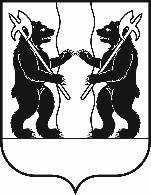 